Lección 1: Sumas que sabemosVeamos cuáles sumas hasta 10 nos sabemos.Calentamiento: Observa y pregúntate: Tabla de sumas¿Qué observas?
¿Qué te preguntas?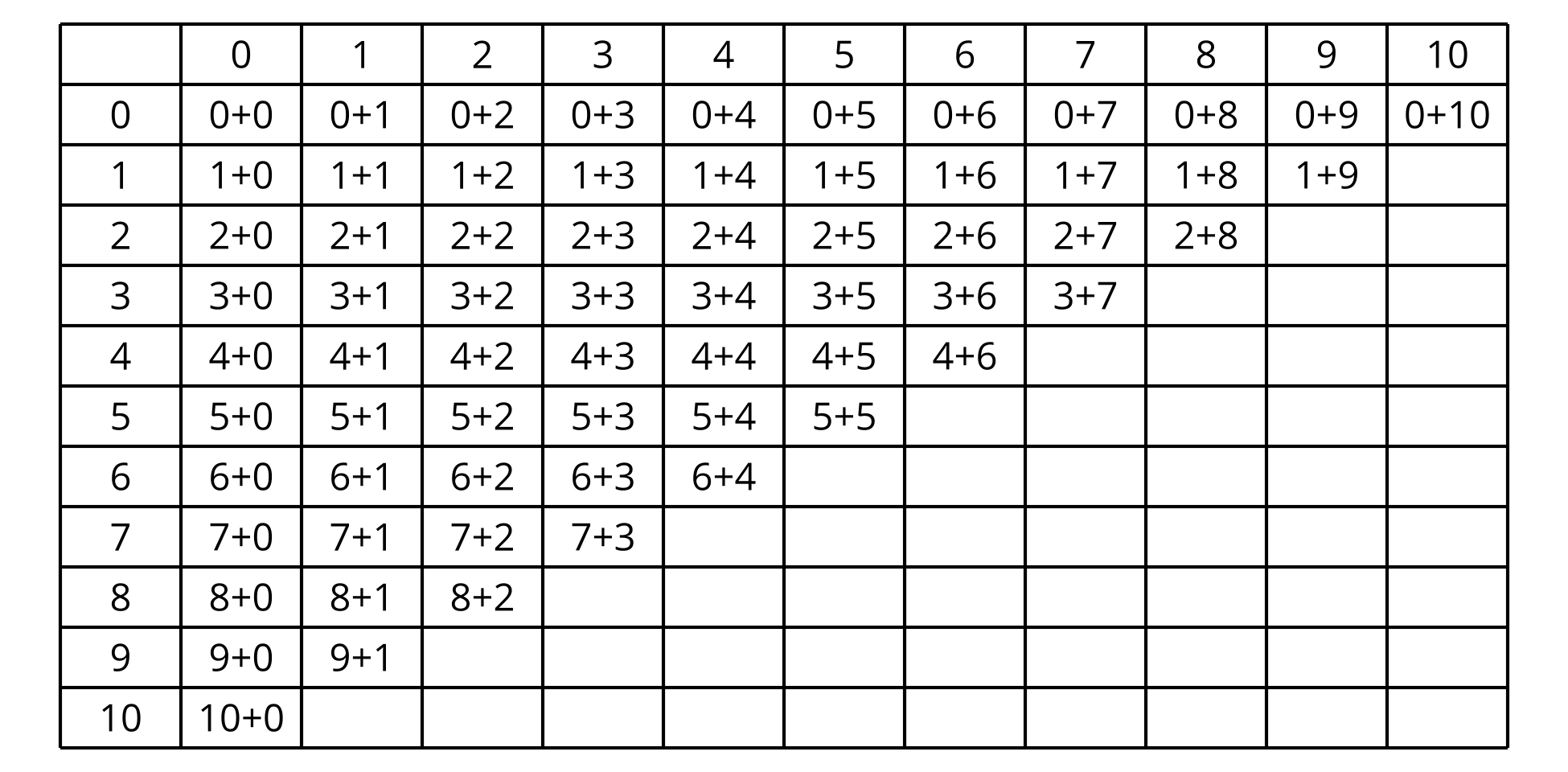 1.1: Mi suma favoritaEscoge tu suma favorita.Escribe la ecuación: ________________________________Muestra por qué es tu suma favorita. Usa dibujos, números o palabras.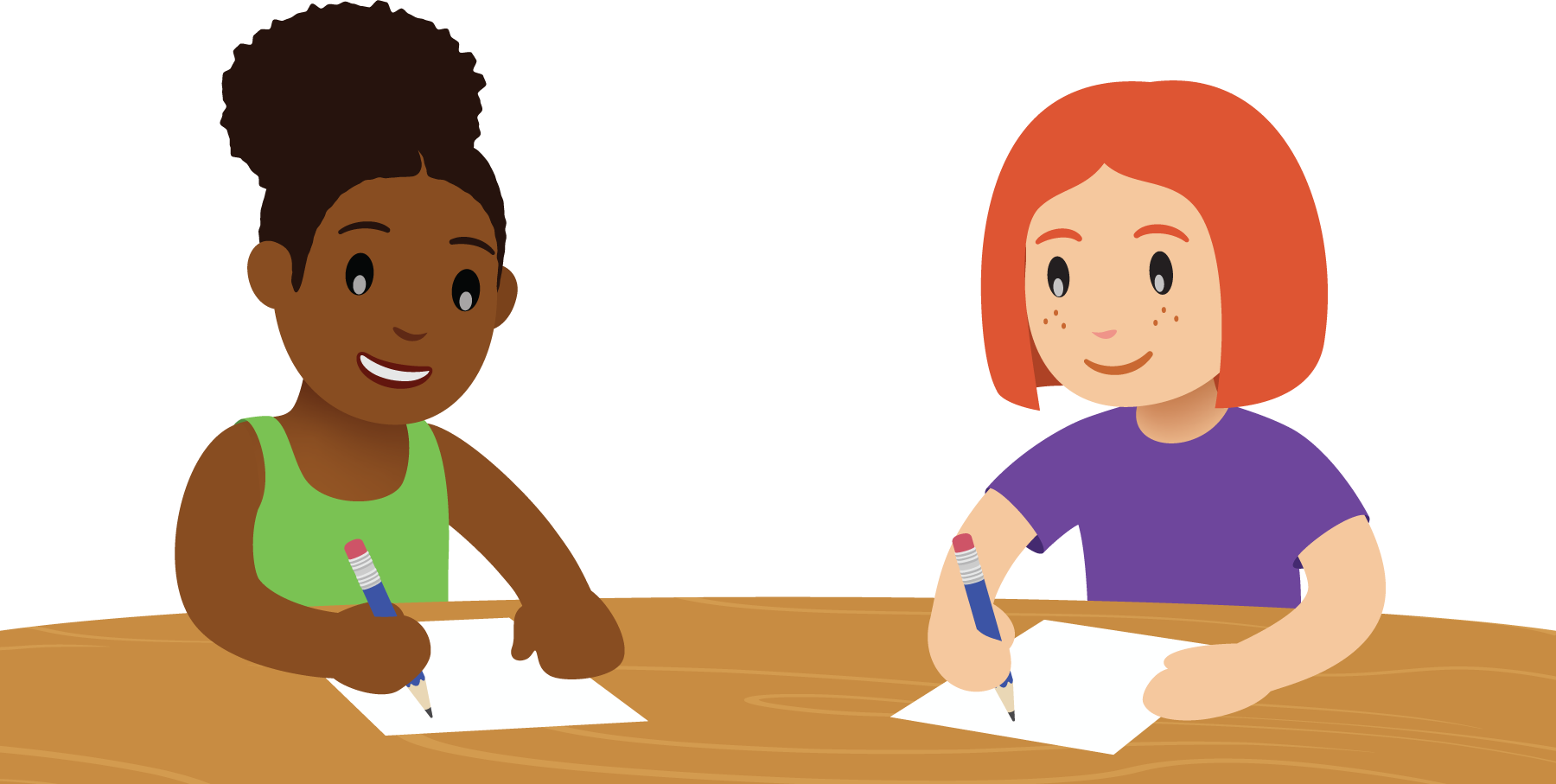 1.2: Sumas que ya me séPon tus tarjetas boca abajo, en un montón.Voltea la tarjeta y di la expresión.Si puedes decir el valor de la suma inmediatamente, ponla debajo de “ya me la sé”.Si te toma un tiempo encontrar el valor, ponla debajo de “todavía no”.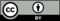 © CC BY 2021 Illustrative Mathematics®ya me la sétodavía no